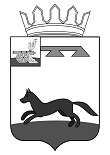 АДМИНИСТРАЦИЯМУНИЦИПАЛЬНОГО   ОБРАЗОВАНИЯ«ХИСЛАВИЧСКИЙ РАЙОН» СМОЛЕНСКОЙ ОБЛАСТИП О С Т А Н О В Л Е Н И Еот 26 января 2023 г. № 038Об утверждении муниципальной программы «Развитие культуры и туризма на территории муниципального образования «Хиславичский район» Смоленской области» в новой редакцииВ целях развития единого культурного пространства на территории муниципального образования «Хиславичский район» Смоленской области, руководствуясь постановлением Администрации муниципального образования «Хиславичский район» Смоленской области от 31.03.2022  № 111 «Об утверждении Порядка  принятия решений о разработке муниципальных программ, их формирования и реализации в муниципальном образовании «Хиславичский район» Смоленской области»,Администрация муниципального образования «Хиславичский район» Смоленской области    п о с т а н о в л я е т:1. Утвердить прилагаемую муниципальную программу «Развитие культуры и туризма на территории муниципального образования «Хиславичский район» Смоленской области» в новой редакции.2. Признать утратившими силу:- постановление Администрации муниципального образования «Хиславичский район» Смоленской области от 06.11.2013 № 302 «Об утверждении муниципальной программы «Развитие культуры и туризма на территории муниципального образования «Хиславичский район» Смоленской области»;- постановления Администрации муниципального образования «Хиславичский район» Смоленской области № 120 от 30.04.2014, № 142 от 28.05.2014, № 393 от 22.12.2014, № 418 от 31.12.2014, № 177 от 16.05.2016, № 266 от 18.07.2016, № 300 от 09.08.2016, № 415 от 02.11.2016, № 165 от 30.03.2017, № 366 от 10.08.2017, № 37 от 25.01.2018, № 101 от 26.02.2018, № 429 от 26.06.2018, № 619 от 09.11.2018, № 638 от 16.11.2018, № 674 от 06.12.2018, № 677 от 07.12.2018, № 688 от 11.12.2018, № 38 от 31.01.2019, № 111 от 28.03.2019, № 211 от 07.06.2019, № 212 от 11.06.2019, № 245 от 05.07.2019, № 352 от 30.09.2019, № 429 от 23.10.2019, № 536 от 18.12.2019, № 25 от 28.01.2020, № 197 от 27.03.2020, № 214 от 13.04.2020, № 373 от 08.07.2020, № 9 от 15.01.2021, № 48-а от 05.02.2021, № 102 от 10.03.2021, № 258 от 29.06.2021, № 265 от 05.07.2021, № 396 от 07.12.2021, № 047 от 10.02.2022, № 067 от 03.03.2022, № 084 от 16.03.2022, № 260 от 10.08.2022, № 408 от 01.11.2022, № 458 от 07.12.2022 «О внесении изменений в муниципальную программу «Развитие культуры и туризма на территории муниципального образования «Хиславичский район» Смоленской области».3. Контроль исполнения настоящего постановления возложить на заместителя Главы муниципального образования «Хиславичский район» Смоленской области (В.И. Златарев).Глава муниципального образования «Хиславичский район» Смоленской области                                                                                   А.В. ЗагребаевВизирование правового акта:УТВЕРЖДЕНАПостановлением Администрации муниципального образования «Хиславичский район» Смоленской областиот  26.01.2023 № 038 ПАСПОРТ  муниципальной программы1. Основные положенияПоказатели муниципальной программыСтруктура муниципальной программы* Указывается наименование показателя муниципальной программы, на достижение которого направлена задачаФинансовое обеспечение муниципальной программыПриложение к паспорту муниципальной программы СВЕДЕНИЯ о показателях муниципальной программы2. Общая характеристика социально-экономической сферы реализации муниципальной программыКультура в Российской Федерации является одним из национальных приоритетов и признана важнейшим фактором роста качества жизни и гармонизации общественных отношений, залогом динамичного социально-экономического развития, гарантом сохранения единого культурного пространства и территориальной целостности России.Смоленщина с ее древней историей обладает весомым потенциалом в культурном наследии России. К числу факторов, положительно влияющих на развитие культуры, относятся богатое историко-культурное наследие, заповедные территории, народная культура, фольклор и ремесла, наличие сети областных учреждений культуры и искусства.Вектор развития культуры региона в соответствии с государственной культурной политикой нацелен на реализацию стратегической роли культуры как духовно-нравственного основания для формирования гармонично развитой личности, укрепление единства российского общества и российской гражданской идентичности, увеличение количества граждан, вовлеченных в культурную деятельность, и повышение востребованности цифровых ресурсов в сфере культуры.Достижение указанных целей обеспечивается за счет реализации на территории Смоленской области мероприятий национального проекта «Культура», включающих модернизацию инфраструктуры культуры, поддержку творческих инициатив граждан и организаций, культурно-просветительских проектов, переподготовку специалистов сферы культуры, развитие волонтерского движения и внедрение информационных технологий. Реализация мероприятий национального проекта «Культура» положительно отразилась на привлекательности учреждений культуры для населения и гостей  Хиславичского района  Смоленской области.Необходимо сохранять имеющийся культурный потенциал  Хиславичского района Смоленской области, эффективно его использовать и развивать для свободной творческой деятельности, создавать условия для работы всех местных учреждений культуры на современном уровне.Повышение духовного и творческого уровня общества на основе гуманистических ценностей становится возможным, если основными дополняющими друг друга элементами культурной политики являются доступ населения к культуре и участие его в культурной жизни.Приоритеты региональной политики в сфере реализации муниципальной программы определены в соответствии с:- Указом Президента Российской Федерации от 07.05.2012 № 597                    «О мероприятиях по реализации государственной социальной политики»;- государственной программой Российской Федерации «Развитие культуры», утвержденной постановлением Правительства Российской Федерации от 15.04.2014 № 317;- Стратегией развития информационного общества в Российской Федерации на 2017 - 2030 годы, утвержденной Указом Президента Российской Федерации от 09.05.2017 № 203;- перечнем поручений Президента Российской Федерации по итогам заседания Совета при Президенте Российской Федерации по культуре и искусству от 25 сентября 2012 года № Пр-2705;- перечнем поручений Председателя Правительства Российской Федерации по итогам совещания о повышении качества жизни пожилых людей от 18 декабря 2012 года № ДМ-П12-51пр.Муниципальная программа разработана на основе анализа современного состояния  деятельности муниципальных учреждений культуры района в условиях политических, экономических и социально-культурных изменений в обществе. Муниципальная программа разработана в соответствии с нормативно-правовыми актами Российской Федерации, Смоленской области, Уставом муниципального образования «Хиславичский  район» Смоленской области и иными нормативно-правовыми актами района в области культуры.На территории муниципального образования «Хиславичский район» Смоленской области осуществляют работу следующие учреждения культуры:- муниципальное  бюджетное учреждение культуры  « Хиславичский районный центр  культурно-досуговой работы и народного творчества» (МБУК «Хиславичский РЦ КДР и НТ»). В структуру учреждения входят : Районный Центр культуры, передвижной клуб и 16 филиалов сельских домов культуры; - библиотечное  обслуживание  населения района осуществляет:  муниципальное бюджетное учреждение культуры «Хиславичская  межпоселенческая централизованная библиотечная система» (МБУК «Хиславаичская МЦБС»). В структуру учреждения входят: центральная районная библиотека, детская библиотека и 18 филиалов;-  муниципальное бюджетное учреждение культуры «Хиславичский районный краеведческий музей» (МБУК «Хиславичский  РКМ»- муниципальное бюджетное учреждение дополнительного образования «Хиславичская деиская школа искусств» Хиславичского района Смоленской области (МБУ ДО «Хислаславичская ДШИ»). Благодаря планомерной работе учреждений культуры все категории граждан, проживающих в районе, имеют возможность заниматься творчеством, повышать свой культурный уровень, качественно проводить досуг. Необходимо  и дальше укреплять  и развивать сеть существующих  учреждений культуры. Модернизация    сферы культуры должна коснуться всех направлений,  начиная  от кадровой политики и укреплением материально-технической  базы и заканчивая реализацией  новых творческих  инициатив.Материально-техническая база культурно - досуговых учреждений - одна из главных проблем и требует дальнейшего укрепления. Здания, в которых расположены учреждения культуры, построены в 70-80-е годы, технически и морально устарели. Материально-техническая база учреждений требует серьезной финансовой поддержки.Важная роль в сохранении культурного наследия, в обеспечении свободного доступа к этому наследию всех категорий населения, в распространении знаний принадлежит библиотекам. В настоящее время библиотека является одним из наиболее многочисленных, наиболее посещаемых учреждений культуры, бесплатно предоставляющим пользователям свои услуги. Необходимо улучшить  качество библиотечного и информационного обслуживания пользователей библиотек, в том числе рационализировать библиотечно-библиографические процессы, расширять ассортимент  информационных услуг, оказываемых населению.Движимое культурное наследие экспонируется, хранится, изучается в  МБУК «Хиславичский  РКМ». В музейном фонде представлены разные направления культурного наследия. Ежегодно увеличивается количество единиц хранения основного и научно-вспомогательного фондов музея. Музей имеет стабильное количество посетителей. .  В настоящее время музей остро нуждается в расширении фондовых площадей, помещения экспозиционных и выставочного залов требуют капитального ремонта, необходимо приобретение нового музейного оборудования и современных технических средств,  увеличение кадрового потенциала.МБУ ДО «Хислаславичская ДШИ» является единственным образовательным учреждением дополнительного образования детей на территории Хиславичского района Смоленской области и вместе с дошкольными учреждениями, общеобразовательными школами и Домом детского творчества объединяет в единый процесс воспитание, обучение и творческое развитие личности.Необходимо пополнение материально-технической базы учреждения для  проведения концертной и образовательной  деятельности на современном уровне, покупка необходимых музыкальных инструментов. Ремонта кровли, необходимость в котором  назрела уже давно. На сегодняшний день учреждения культуры  испытывают острый дефицит в квалифицированных кадрах. В большинстве учреждений культуры наблюдается  ярко выраженная тенденция старения кадров, доля специалистов, имеющих профильное (среднее и высшее) образование снижается. Недостаточный профессиональный  уровень  кадрового состава учреждений культуры  оказывает серьезное  влияние на качество предлагаемых услуг.  Низкая заработная плата  снижает престиж  работников культуры и не способствует творческой активности и закреплению кадров на местах.Муниципальные бюджетные учреждения культуры принимают участие в реализации следующих региональных проектов:-  проекта «Культурная среда»- планируется оснащение МБУ ДО «Хиславичская ДШИ» музыкальными инструментами, оборудованием и учебными материалами в 2023 году;- проекта «Творческие люди» Оказана государственная поддержка лучшим сельским учреждениям культуры: в 2021г. – Мазыкинский СДК, в 2022 году- Заревский СДК.На улучшение материально-технической  базы библиотек выделялось финансирование в части комплектования книжных фондов, за счет которого приобретались книги для детей и юношества, научно-популярные и энциклопедические издания для центральной районной и детской библиотек.Основной целью муниципальной программы является определение стратегических приоритетов и направлений организации и функционирования учреждений культуры района как важнейшего условия дальнейшего формирования гражданского общества. К приоритетам в сфере реализации муниципальной программы относятся:- сохранение культурного наследия;- создание  благоприятных  условий  для устойчивого  развития сферы культуры.- создание условий для творческой самореализации граждан, культурно-просветительской деятельности, - создавать условия  по развитию творческих способностей одаренных детей;- продвижение в культурном пространстве нравственных ценностей и образцов, способствующих культурному и гражданскому воспитанию личности;- укрепление материально-технической базы учреждений культуры;- повышение социального статуса работников культуры (уровня доходов, общественного признания).3. Сведения  о региональных проектахСВЕДЕНИЯ о региональном проекте «Культурная среда»Общие положенияЗначения результатов регионального проектаСВЕДЕНИЯ о региональном проекте «Творческие люди»Общие положенияЗначения результатов регионального проекта4. Сведения о ведомственных проектахФинансирование по ведомственным проектам не предусмотрено.5. Паспорта комплексов процессных мероприятийПАСПОРТ комплекса процессных мероприятий «Организация культурно-досугового обслуживания населения»Общие положенияПоказатели реализации комплекса процессных мероприятийПАСПОРТ комплекса процессных мероприятий «Развитие библиотечного обслуживания»Общие положенияПоказатели реализации комплекса процессных мероприятийПАСПОРТ комплекса процессных мероприятий «Развитие музейной деятельности»Общие положенияПоказатели реализации комплекса процессных мероприятийПАСПОРТ комплекса процессных мероприятий «Обеспечение  предоставления дополнительного образования детей в сфере культуры»Общие положенияПоказатели реализации комплекса процессных мероприятийПАСПОРТкомплекса процессных мероприятий «Обеспечение организационных условий для реализации муниципальной программы»Общие положенияПоказатели реализации комплекса процессных мероприятий  «Обеспечение организационных условий для реализации муниципальной программы» не предусмотрены.ПАСПОРТкомплекса процессных мероприятий «Организация деятельности центра хозяйственно-технического обслуживания»Общие положенияПоказатели реализации комплекса процессных мероприятий  «Организация деятельности центра хозяйственно-технического обслуживания» не предусмотрены.ПАСПОРТкомплекса процессных мероприятий «Создание досугового центра для граждан пожилого возраста»Общие положенияПоказатели реализации комплекса процессных мероприятий  «Организация деятельности центра хозяйственно-технического обслуживания» не предусмотрены6. Сведения о финансировании структурных элементов муниципальной программыОтп. 1 экз. – в делоИсп. Т.И. Боровская«26 » января 2023 г._______________Визы:В.И. Златарев______________«26 » января 2023 г.Визы:О.В. Куцабина______________«26 » января 2023 г.Визы:Н.И. Калистратова______________«26 » января 2023 г.Визы:Т.В. Ущеко______________«26 » января 2023 г.Наименование  муниципальной программы              «Развитие культуры и туризма на территории муниципального образования «Хиславичский район» Смоленской области» (далее - Программа)Ответственный исполнитель муниципальной программыОтдел по культуре и спорту  Администрации муниципального образования «Хиславичский  район" Смоленской области; начальник Климова Юлия  НиколаевнаПериод реализации муниципальной программыэтап I: 2014-2021 годы. этап II: 2022-2025 годыЦели муниципальной программы             - развитие единого культурного пространства  на территории муниципального образования «Хиславичский район» Смоленской области;- повышение вовлеченности граждан в деятельность в сфере культуры;- создание условий для реализации творческого потенциала, воспитания на основе духовно-нравственных и культурных ценностей, сохранению традиционной народной культуры, развитию творческих дарований;- повышение доступности и качества услуг учреждений культурыОбъемы финансового обеспечения за весь период реализации (по годам реализации и в разрезе источников финансирования на очередной финансовый год и первый, второй годы планового периода)общий объем финансирования составляет 526 845,6 тыс. рублей, из них: 2014-2022 годы (всего) –  368 982,7 тыс. рублей; 2023  год (всего) – 58 452,5 тыс. рублей, из них:- средства федерального бюджета – 2 762,9 тыс. рублей; - средства областного бюджета – 276,3 тыс. рублей;- средства районного бюджета -  55 413,3 тыс. рублей, 2024 год (всего) – 57 294,5 тыс. рублей, из них: - средства федерального бюджета – 8 794,9 тыс. рублей; - средства областного бюджета -465,2 тыс. рублей;- средства районного бюджета – 48 034,4  тыс. рублей,2025 год (всего) – 42 115,9 тыс. рублей, из них: - средства федерального бюджета -17,7 тыс. рублей; - средства областного бюджета – 3,4 тыс. рублей;- средства районного бюджета –42 094,8 тыс. рублей Влияние на достижение целей государственных программ Российской Федерации - развитие деятельности организаций культуры;- повышение вовлеченности граждан в деятельность в сфере культуры (создание условий для реализации творческого потенциала, воспитания на основе духовно-нравственных и культурных ценностей народов Российской Федерации); - повышение востребованности услуг организаций культуры и цифровых ресурсов в сфере культуры; - количество посещений организаций культуры по отношению к уровню 2017 года;  - число посещений мероприятий организаций культуры; - число посещений культурных мероприятий иных организаций (детских школ искусств, профессиональных образовательных организаций и образовательных организаций высшего образования)- количество организаций культуры, получивших современное оборудование (нарастающим итогом№ п/пНаименование показателяЕдиница измеренияБазовое значение показателя2022 годБазовое значение показателя (в году, предшествующем очередному финансовому году)Базовое значение показателя (в году, предшествующем очередному финансовому году)Базовое значение показателя (в году, предшествующем очередному финансовому году)№ п/пНаименование показателяЕдиница измеренияБазовое значение показателя2022 год2023 год2024 год2025 год1234567Количество созданных (реконструированных) и капитально отремонтированных объектов организаций культуры с нарастающим итогомед.0000Количество организаций культуры, получивших современное оборудование (нарастающим итогом)ед.0110Количество специалистов сферы культуры, повысивших квалификацию на базе Центров непрерывного образования и повышения квалификации творческих и управленческих кадров в сфере культурычел.5000Количество поддержанных творческих инициатив и проектов (с нарастающим итогом)ед.0000Количество проведенных бесплатных культурно – досуговых мероприятийед.2300230023502400Количество участников бесплатных мероприятийчел.111000113386114519115664Количество постоянно действующих клубных формированийед.110110110110Число участников клубных формированийчел.900900900900Количество платных культурно-досуговых мероприятийед.230300320340Количество посещений платных культурно-досуговых мероприятийчел.2894700070707140Количество новых поступлений в библиотечные фондыэкз.3198210020002000Количество социально-культурных мероприятий, проведенных библиотечной системойед.632650660680Количество выданных экземпляров библиотечного фондатыс./экз. в год100150966009600095000Количество посещенийчел.44803425504000038000в том числе детьми чел.1115910612Количество посещений удаленно через сеть Интернетчел.13000130001400015000Динамика посещений пользователей библиотеки (реальных и удаленных) по сравнению с предыдущим годом%0,010,010,010,01Число  посетителей чел.810820840850Количество выставок и экспозицийед..78910Количество экскурсийед.45505560Количество музейных предметов учрежденияед.1690171017301750из них: количество музейных предметов основного фонда   ед.910915920925Количество  обучающихся ДШИчел.116116117118Доля детей, осваивающих дополнительные образовательные программы в образовательном учреждении (%)%100100100100№ п/пЗадача структурного элементаКраткое описание ожидаемых эффектов от реализации задачи структурного элементаСвязь с показателями*12341. Региональный проект «Культурная среда»1. Региональный проект «Культурная среда»1. Региональный проект «Культурная среда»1. Региональный проект «Культурная среда»Руководитель регионального проекта начальник Департамента Смоленской области по культуре Ивушин Михаил Юрьевич, срок реализации (2019 – 2024годы)Руководитель регионального проекта начальник Департамента Смоленской области по культуре Ивушин Михаил Юрьевич, срок реализации (2019 – 2024годы)Руководитель регионального проекта начальник Департамента Смоленской области по культуре Ивушин Михаил Юрьевич, срок реализации (2019 – 2024годы)Руководитель регионального проекта начальник Департамента Смоленской области по культуре Ивушин Михаил Юрьевич, срок реализации (2019 – 2024годы)1.1.Граждане получают дополнительные возможности для творческого развития и самореализации в современных учреждениях культуры, а также более широкий доступ к культурным ценностямОбеспечены строительство (реконструкция) и (или) капитальный ремонт культурно-досуговых учреждений в сельской местности, региональных и муниципальных детских школ искусств по видам искусств, муниципальных музеев, которые позволят модернизировать пространство;обеспечено укрепление материально-технической базы, оснащены оборудованием детские школы искусств и муниципальные музеи;расширена практика выездных мероприятий, реализуемых учреждениями культуры в муниципальных образованиях Смоленской области, активизирован культурный обмен между территориями с целью популяризации искусства- количество созданных (реконструированных) и капитально отремонтированных объектов организаций культуры (нарастающим итогом);- количество организаций культуры, получивших современное оборудование (нарастающим итогом)2. Региональный проект «Творческие люди»2. Региональный проект «Творческие люди»2. Региональный проект «Творческие люди»2. Региональный проект «Творческие люди»Руководитель регионального проекта начальник Департамента Смоленской области по культуре Ивушин Михаил Юрьевич, срок реализации (2019 – 2024годы)Руководитель регионального проекта начальник Департамента Смоленской области по культуре Ивушин Михаил Юрьевич, срок реализации (2019 – 2024годы)Руководитель регионального проекта начальник Департамента Смоленской области по культуре Ивушин Михаил Юрьевич, срок реализации (2019 – 2024годы)Руководитель регионального проекта начальник Департамента Смоленской области по культуре Ивушин Михаил Юрьевич, срок реализации (2019 – 2024годы)2.1.Граждане получают дополнительные возможности для творческого развития и самореализации в современных учреждениях культуры, а также более широкий доступ к культурным ценностямГраждане получают дополнительные возможности для творческого развития и самореализации в современных учреждениях культуры, а также более широкий доступ к культурным ценностям- количество специалистов сферы культуры, повысивших квалификацию на базе Центров непрерывного образования и повышения квалификации творческих и управленческих кадров в сфере культуры2.2.Граждане получают дополнительную поддержку со стороны государства в развитии добровольческой (волонтерской) деятельности, что позволяет реализовывать социально значимые проекты в сфере культуры и сохранения объектов культурного наследия (памятников истории и культуры) народов Российской Федерации (далее  также – объекты культурного наследия)Граждане получают дополнительную поддержку со стороны государства в развитии добровольческой (волонтерской) деятельности, что позволяет реализовывать социально значимые проекты в сфере культуры и сохранения объектов культурного наследия (памятников истории и культуры) народов Российской Федерации (далее  также – объекты культурного наследия)- количество поддержанных творческих инициатив и проектов3. Ведомственный проект 3. Ведомственный проект 3. Ведомственный проект 3. Ведомственный проект Участие в ведомственных проектах не предусмотреноУчастие в ведомственных проектах не предусмотреноУчастие в ведомственных проектах не предусмотреноУчастие в ведомственных проектах не предусмотрено4. Комплекс процессных мероприятий «Организация культурно-досугового обслуживания населения»4. Комплекс процессных мероприятий «Организация культурно-досугового обслуживания населения»4. Комплекс процессных мероприятий «Организация культурно-досугового обслуживания населения»4. Комплекс процессных мероприятий «Организация культурно-досугового обслуживания населения»Ответственный за выполнение комплекса процессных мероприятий – начальник Отдела по культуре и спорту Администрации муниципального образования «Хиславичский район» Смоленской области Климова Юлия НиколаевнаОтветственный за выполнение комплекса процессных мероприятий – начальник Отдела по культуре и спорту Администрации муниципального образования «Хиславичский район» Смоленской области Климова Юлия НиколаевнаОтветственный за выполнение комплекса процессных мероприятий – начальник Отдела по культуре и спорту Администрации муниципального образования «Хиславичский район» Смоленской области Климова Юлия НиколаевнаОтветственный за выполнение комплекса процессных мероприятий – начальник Отдела по культуре и спорту Администрации муниципального образования «Хиславичский район» Смоленской области Климова Юлия Николаевна4.1.-реализация роли культуры как духовно-нравственного основания развития личности;- создание условий, способствующих духовно-нравственному самоопределению личности, сохранению традиционной народной культуры, развитию творческих дарований;- повышение доступности и качества  услуг  учреждений культуры-сохранение и развитие  нематериального культурного наследия в области традиционной народной культуры; - организация культурно-досугового обслуживания; - приобщение граждан к культурным ценностям;- развитие социальной активности и творческого потенциала личности;-организация разнообразных форм досуга и отдыха;- создание условий для самореализации в сфере досуга- количество проведенных мероприятий;количество участников мероприятий;- количество посещений культурно-массовых мероприятий (в том числе дистанционно);-количество проведенных мастер-классов, творческих лабораторий;- число участников клубных формирований;5. Комплекс процессных мероприятий «Развитие библиотечного обслуживания»5. Комплекс процессных мероприятий «Развитие библиотечного обслуживания»5. Комплекс процессных мероприятий «Развитие библиотечного обслуживания»5. Комплекс процессных мероприятий «Развитие библиотечного обслуживания»Ответственный за выполнение комплекса процессных мероприятий –начальник Отдела по культуре и спорту Администрации муниципального образования «Хиславичский район» Смоленской области Климова Юлия НиколаевнаОтветственный за выполнение комплекса процессных мероприятий –начальник Отдела по культуре и спорту Администрации муниципального образования «Хиславичский район» Смоленской области Климова Юлия НиколаевнаОтветственный за выполнение комплекса процессных мероприятий –начальник Отдела по культуре и спорту Администрации муниципального образования «Хиславичский район» Смоленской области Климова Юлия НиколаевнаОтветственный за выполнение комплекса процессных мероприятий –начальник Отдела по культуре и спорту Администрации муниципального образования «Хиславичский район» Смоленской области Климова Юлия Николаевна5.1.- осуществление библиотечного, библиографического и информационного обслуживания пользователей библиотеки; - совершенствование деятельности сети библиотек как информационных, культурных и образовательных центров для различных категорий пользователей- создание условий для развития творчества, инноваций как основы социального   благополучия;- формирование ценностных установок личности и социальных групп на успешную модернизацию общества;- увеличение количества социально-культурных мероприятий, проведенных библиотечной системой- количество посещений библиотек (в стационарных условиях (в том числе детьми) и удаленно через сеть Интернет);- количество социально-культурных мероприятий, проведенных библиотечной системой;- количество новых поступлений в библиотечные фонды;- количество выданных экземпляров библиотечного фонда;- динамика посещений пользователей библиотеки (реальных и удаленных) по сравнению с предыдущим годом6. Комплекс процессных мероприятий «Развитие музейной деятельности»6. Комплекс процессных мероприятий «Развитие музейной деятельности»6. Комплекс процессных мероприятий «Развитие музейной деятельности»6. Комплекс процессных мероприятий «Развитие музейной деятельности»Ответственный за выполнение комплекса процессных мероприятий – начальник Отдела по культуре и спорту Администрации муниципального образования «Хиславичский район» Смоленской области Климова Юлия НиколаевнаОтветственный за выполнение комплекса процессных мероприятий – начальник Отдела по культуре и спорту Администрации муниципального образования «Хиславичский район» Смоленской области Климова Юлия НиколаевнаОтветственный за выполнение комплекса процессных мероприятий – начальник Отдела по культуре и спорту Администрации муниципального образования «Хиславичский район» Смоленской области Климова Юлия НиколаевнаОтветственный за выполнение комплекса процессных мероприятий – начальник Отдела по культуре и спорту Администрации муниципального образования «Хиславичский район» Смоленской области Климова Юлия Николаевна6.1.- осуществление публичного показа музейных предметов, музейных коллекций; - осуществление экскурсионного обслуживания;- создание экспозиции (выставок) в музее- обеспечение доступа населения к музейным коллекциям и музейным предметам; - обеспечение сохранности музейных ценностей;- увеличение числа экскурсий  в музее;- увеличение числа выставок (экспозиций) в музее- число посетителей музея; - количество выставок и экспозиций в музее;- количество экскурсий в музее7. Комплекс процессных мероприятий «Обеспечение  предоставления дополнительного образования детей в сфере культуры»7. Комплекс процессных мероприятий «Обеспечение  предоставления дополнительного образования детей в сфере культуры»7. Комплекс процессных мероприятий «Обеспечение  предоставления дополнительного образования детей в сфере культуры»7. Комплекс процессных мероприятий «Обеспечение  предоставления дополнительного образования детей в сфере культуры»Ответственный за выполнение комплекса процессных мероприятий – начальник Отдела по культуре и спорту Администрации муниципального образования «Хиславичский район» Смоленской области Климова Юлия НиколаевнаОтветственный за выполнение комплекса процессных мероприятий – начальник Отдела по культуре и спорту Администрации муниципального образования «Хиславичский район» Смоленской области Климова Юлия НиколаевнаОтветственный за выполнение комплекса процессных мероприятий – начальник Отдела по культуре и спорту Администрации муниципального образования «Хиславичский район» Смоленской области Климова Юлия НиколаевнаОтветственный за выполнение комплекса процессных мероприятий – начальник Отдела по культуре и спорту Администрации муниципального образования «Хиславичский район» Смоленской области Климова Юлия Николаевна7.1.- обеспечение реализации дополнительных предпрофессиональных программ  в области искусства;- численность обучающихся, принявших участие в творческих мероприятиях регионального, всероссийского, международного уровня, чел.- увеличение охвата детей муниципального района дополнительным образованием;- увеличение числа обучающихся, принявших участие в творческих мероприятиях регионального, всероссийского, международного уровня- выполнение плановых значений показателей количества обучающихся8. Комплекс процессных мероприятий «Обеспечение организационных условий для реализации муниципальной программы» 8. Комплекс процессных мероприятий «Обеспечение организационных условий для реализации муниципальной программы» 8. Комплекс процессных мероприятий «Обеспечение организационных условий для реализации муниципальной программы» 8. Комплекс процессных мероприятий «Обеспечение организационных условий для реализации муниципальной программы» Ответственный за выполнение комплекса процессных мероприятий – начальник Отдела по культуре и спорту Администрации муниципального образования «Хиславичский район» Смоленской области Климова Юлия НиколаевнаОтветственный за выполнение комплекса процессных мероприятий – начальник Отдела по культуре и спорту Администрации муниципального образования «Хиславичский район» Смоленской области Климова Юлия НиколаевнаОтветственный за выполнение комплекса процессных мероприятий – начальник Отдела по культуре и спорту Администрации муниципального образования «Хиславичский район» Смоленской области Климова Юлия НиколаевнаОтветственный за выполнение комплекса процессных мероприятий – начальник Отдела по культуре и спорту Администрации муниципального образования «Хиславичский район» Смоленской области Климова Юлия Николаевна8.1.- обеспечение организационных, информационных, научно-методических условий для реализации муниципальной программы- обеспечение функций муниципального управления в области культуры посредством реализации мероприятий муниципальной программы-9. Комплекс процессных мероприятий «Организация деятельности центра хозяйственно-технического обслуживания» 9. Комплекс процессных мероприятий «Организация деятельности центра хозяйственно-технического обслуживания» 9. Комплекс процессных мероприятий «Организация деятельности центра хозяйственно-технического обслуживания» 9. Комплекс процессных мероприятий «Организация деятельности центра хозяйственно-технического обслуживания» Ответственный за выполнение комплекса процессных мероприятий – начальник Отдела по культуре и спорту Администрации муниципального образования «Хиславичский район» Смоленской области Климова Юлия НиколаевнаОтветственный за выполнение комплекса процессных мероприятий – начальник Отдела по культуре и спорту Администрации муниципального образования «Хиславичский район» Смоленской области Климова Юлия НиколаевнаОтветственный за выполнение комплекса процессных мероприятий – начальник Отдела по культуре и спорту Администрации муниципального образования «Хиславичский район» Смоленской области Климова Юлия НиколаевнаОтветственный за выполнение комплекса процессных мероприятий – начальник Отдела по культуре и спорту Администрации муниципального образования «Хиславичский район» Смоленской области Климова Юлия Николаевна9.1.организация и обеспечение технического, хозяйственного, транспортного обслуживания, сохранности имущества, обслуживание прилегающих к зданиям территорий ведение централизованного бухгалтерского и налогового учетаобеспечение функционирования органов местного самоуправления и муниципальных учреждений, формирование  отчетности муниципальных учреждений,  ведение централизованного бухгалтерского и налогового учета-10. Комплекс процессных мероприятий «Создание досугового центра для граждан пожилого возраста»10. Комплекс процессных мероприятий «Создание досугового центра для граждан пожилого возраста»10. Комплекс процессных мероприятий «Создание досугового центра для граждан пожилого возраста»10. Комплекс процессных мероприятий «Создание досугового центра для граждан пожилого возраста»10.1.Расходы на обеспечение содержания досугового центра для граждан пожилого возрастаобеспечение функционирования досугового центра для граждан пожилого возраста -Источник финансового обеспеченияОбъем финансового обеспечения по годам реализации (тыс.руб.)Объем финансового обеспечения по годам реализации (тыс.руб.)Объем финансового обеспечения по годам реализации (тыс.руб.)Объем финансового обеспечения по годам реализации (тыс.руб.)Источник финансового обеспечениявсего2023год2024 год2025 год12345В целом по муниципальной программе, в том числе:157 862,958 452,557294,542115,9федеральный бюджет11 575,52762,98794,917,7областной бюджет744,9276,3465,23,4бюджеты муниципальных образований145 542,555 413,348 034,442 094,8№ п/пНаименование показателяМетодика расчета показателя или источник получения информации о значении показателя (наименование формы статистического наблюдения, реквизиты документа об утверждении методики и т.д.)1231.Количество созданных (реконструированных) и капитально отремонтированных объектов организаций культуры с нарастающим итогомраспоряжение Министерства культуры Российской Федерации от 27.12.2021 № Р-1859 «О статистической методологии расчета показателей национального проекта «Культура», федеральных проектов «Культурная среда», «Творческие люди», «Цифровая культура»2.Количество организаций культуры, получивших современное оборудование распоряжение Министерства культуры Российской Федерации от 27.12.2021 № Р-1859 «О статистической методологии расчета показателей национального проекта «Культура», федеральных проектов «Культурная среда», «Творческие люди», «Цифровая культура»3.Количество специалистов сферы культуры, повысивших квалификацию на базе Центров непрерывного образования и повышения квалификации творческих и управленческих кадров в сфере культурыраспоряжение Министерства культуры Российской Федерации от 27.12.2021 № Р-1859 «О статистической методологии расчета показателей национального проекта «Культура», федеральных проектов «Культурная среда», «Творческие люди», «Цифровая культура»4.Количество поддержанных творческих инициатив и проектов(нарастающим итогом)распоряжение Министерства культуры Российской Федерации от 27.12.2021 № Р-1859 «О статистической методологии расчета показателей национального проекта «Культура», федеральных проектов «Культурная среда», «Творческие люди», «Цифровая культура»5.Количество проведенных бесплатных культурно – досуговых мероприятийметодика расчета показателя утверждена приказом Отдела по культуре и спорту Администрации муниципального образования «Хиславичский район» Смоленской области от 15.02.2022 № 96.Количество участников бесплатных мероприятийметодика расчета показателя утверждена приказом Отдела по культуре и спорту Администрации муниципального образования «Хиславичский район» Смоленской области от 15.02.2022 № 97.Количество постоянно действующих клубных формированийФорма № 7-НК «Сведения об организации культурно-досугового типа»8.Число участников клубных формированийФорма № 7-НК «Сведения об организации культурно-досугового типа»9.Количество платных культурно-досуговых мероприятийФорма № 7-НК «Сведения об организации культурно-досугового типа»10.Количество посещений платных культурно-досуговых мероприятийФорма № 8-НК «Сведения об организации культурно-досугового типа»11.Количество новых поступлений в библиотечные фондыФорма № 6-НК «Сведения об общедоступной (публичной) библиотеке»12.Количество социально-культурных мероприятий, проведенных библиотечной системойФорма № 6-НК «Сведения об общедоступной (публичной) библиотеке»13.Количество выданных экземпляров библиотечного фондаФорма № 6-НК «Сведения об общедоступной (публичной) библиотеке»14.Количество посещенийФорма № 6-НК «Сведения об общедоступной (публичной) библиотеке»в том числе детьмиФорма № 6-НК «Сведения об общедоступной (публичной) библиотеке»15.Количество посещений удаленно через сеть ИнтернетФорма № 6-НК «Сведения об общедоступной (публичной) библиотеке»16.Динамика посещений пользователей библиотеки (реальных и удаленных) по сравнению с предыдущим годомметодика расчета показателя утверждена приказом Отдела по  культуре и спорту Администрации муниципального образования «Хиславичский район» Смоленской области от 15.02.2022 № 917.Число  посетителей Форма № 8-НК «Сведения о деятельности музея»18.Количество выставок и экспозицийФорма № 8-НК «Сведения о деятельности музея»19.Количество экскурсийФорма № 8-НК «Сведения о деятельности музея»20.Количество музейных предметов учрежденияФорма № 8-НК «Сведения о деятельности музея»из них: количество музейных предметов основного фонда   Форма № 8-НК «Сведения о деятельности музея»21.Количество  обучающихся ДШИФорма № 1-ДШИ «Сведения об учреждении дополнительного образования детей»22.Доля детей, осваивающих дополнительные образовательные программы в образовательном учреждении (%)Форма № 1-ДШИ «Сведения об учреждении дополнительного образования детей»Руководитель регионального проектаначальник Департамента Смоленской области по культуре Ивушин Михаил ЮрьевичСвязь с муниципальной программойРазвитие культуры и туризма на территории муниципального образования «Хиславичский район» Смоленской области № п/пНаименование результатаЕдиница измеренияБазовое значение результата (2022год)Планируемое значение результата на очередной финансовый год и плановый периодПланируемое значение результата на очередной финансовый год и плановый периодПланируемое значение результата на очередной финансовый год и плановый период№ п/пНаименование результатаЕдиница измеренияБазовое значение результата (2022год)2023 год2024 год 2025 год12345671.Оснащены образовательные учреждения в сфере культуры (детские школы искусств по видам искусств и училищ) музыкальными инструментами, оборудованием и учебными материалами(нарастающим итогом) ед.01002.техническое оснащение муниципальных музеевед.0010Руководитель регионального проектаначальник Департамента Смоленской области по культуре Ивушин Михаил ЮрьевичСвязь с муниципальной программойРазвитие культуры и туризма на территории муниципального образования «Хиславичский район» Смоленской области № п/пНаименование результатаЕдиница измеренияБазовое значение результата (2022год)Планируемое значение результата на очередной финансовый год и плановый периодПланируемое значение результата на очередной финансовый год и плановый периодПланируемое значение результата на очередной финансовый год и плановый период№ п/пНаименование результатаЕдиница измеренияБазовое значение результата (2022год)2023 год2024 год 2025 год12345671.Обучение в заведениях культурыед.50002.Оказана государственная поддержка лучшим сельским учреждениям культуры (нарастающим итогом)ед.10003.Оказана государственная поддержка лучшим работникам сельских учреждений культуры (нарастающим итогом)чел.1000Ответственный за выполнение комплекса процессных мероприятийначальник Отдела по культуре и спорту Администрации муниципального  образования «Хиславичский район» Смоленской области Климова Юлия НиколаевнаСвязь с муниципальной программойРазвитие культуры и туризма на территории муниципального образования «Хиславичский район» Смоленской области № п/пНаименование показателя реализацииЕдиница измеренияБазовое значение показателя реализации (2022 год)Планируемое значение показателя реализации на очередной финансовый год и плановый периодПланируемое значение показателя реализации на очередной финансовый год и плановый периодПланируемое значение показателя реализации на очередной финансовый год и плановый период№ п/пНаименование показателя реализацииЕдиница измеренияБазовое значение показателя реализации (2022 год)2023 год2024 год2025 год12345671.Количество проведенных бесплатных культурно – досуговых мероприятийед.23002300235024002.Количество участников бесплатных мероприятийчел.1110001133861145191156643.Количество постоянно действующих клубных формированийед.1101101101104.Число участников клубных формированийчел.9009009009005.Количество платных культурно-досуговых мероприятийед.2303003203406.Количество посещений платных культурно-досуговых мероприятийчел.2894700070707140Ответственный за выполнение комплекса процессных мероприятийначальник Отдела по культуре и спорту Администрации муниципального  образования «Хиславичский район» Смоленской области Климова Юлия НиколаевнаСвязь с муниципальной программойРазвитие культуры и туризма на территории муниципального образования «Хиславичский район» Смоленской области № п/пНаименование показателя реализацииЕдиница измеренияБазовое значение показателя реализации (2022 год)Планируемое значение показателя реализации на очередной финансовый год и плановый периодПланируемое значение показателя реализации на очередной финансовый год и плановый периодПланируемое значение показателя реализации на очередной финансовый год и плановый период№ п/пНаименование показателя реализацииЕдиница измеренияБазовое значение показателя реализации (2022 год)2023 год2024 год2025 год12345671.Количество новых поступлений в библиотечные фондыэкз.31982100200020002.Количество социально-культурных мероприятий, проведенных библиотечной системойед.6326506606803.Количество выданных экземпляров библиотечного фондатыс./экз. в год1001509660096000950004.Количество посещенийчел.44803425504000038000в том числе детьми чел.11159106125.Количество посещений удаленно через сеть Интернетчел.130001300014000150006.Динамика посещений пользователей библиотеки (реальных и удаленных) по сравнению с предыдущим годом%0,010,010,010,01Ответственный за выполнение комплекса процессных мероприятийначальник Отдела по культуре и спорту Администрации муниципального  образования «Хиславичский район» Смоленской области Климова Юлия НиколаевнаСвязь с муниципальной программойРазвитие культуры и туризма на территории муниципального образования «Хиславичский район» Смоленской области № п/пНаименование показателя реализацииЕдиница измеренияБазовое значение показателя реализации (2022 год)Планируемое значение показателя реализации на очередной финансовый год и плановый периодПланируемое значение показателя реализации на очередной финансовый год и плановый периодПланируемое значение показателя реализации на очередной финансовый год и плановый период№ п/пНаименование показателя реализацииЕдиница измеренияБазовое значение показателя реализации (2022 год)2023 год2024 год2025 год12345671.Число  посетителей чел.8108208408502.Количество выставок и экспозицийед..789103.Количество экскурсийед.455055604.Количество музейных предметов учрежденияед.16901710173017505.из них: количество музейных предметов основного фонда   ед.910915920925Ответственный за выполнение комплекса процессных мероприятийначальник Отдела по культуре и спорту Администрации муниципального  образования «Хиславичский район» Смоленской области Климова Юлия НиколаевнаСвязь с муниципальной программойРазвитие культуры и туризма на территории муниципального образования «Хиславичский район» Смоленской области № п/пНаименование показателя реализацииЕдиница измеренияБазовое значение показателя реализации (2022 год)Планируемое значение показателя реализации на очередной финансовый год и плановый периодПланируемое значение показателя реализации на очередной финансовый год и плановый периодПланируемое значение показателя реализации на очередной финансовый год и плановый период№ п/пНаименование показателя реализацииЕдиница измеренияБазовое значение показателя реализации (2022 год)2023 год2024 год2025 год12345671.Количество  обучающихся ДШИчел.1161161171182.Доля детей, осваивающих дополнительные образовательные программы в образовательном учреждении (%)%100100100100Ответственный за выполнение комплекса процессных мероприятийначальник Отдела по культуре и спорту Администрации муниципального образования «Хиславичский  район» Смоленской области  Климова Юлия НиколаевнаСвязь с муниципальной программой Развитие культуры и туризма на территории муниципального образования «Хиславичский район» Смоленской областиОтветственный за выполнение комплекса процессных мероприятийначальник Отдела по культуре и спорту Администрации муниципального образования «Хиславичский  район» Смоленской области  Климова Юлия НиколаевнаСвязь с муниципальной программой Развитие культуры и туризма на территории муниципального образования «Хиславичский район» Смоленской областиОтветственный за выполнение комплекса процессных мероприятийначальник Отдела по культуре и спорту Администрации муниципального образования «Хиславичский  район» Смоленской области  Климова Юлия НиколаевнаСвязь с муниципальной программой Развитие культуры и туризма на территории муниципального образования «Хиславичский район» Смоленской области№ п/п№ п/пНаименованиеУчастник муниципальной программыИсточник финансового обеспечения (расшифровать)Источник финансового обеспечения (расшифровать)Источник финансового обеспечения (расшифровать)Объем средств на реализацию государственной программы на очередной финансовый год и плановый период (тыс. рублей)Объем средств на реализацию государственной программы на очередной финансовый год и плановый период (тыс. рублей)Объем средств на реализацию государственной программы на очередной финансовый год и плановый период (тыс. рублей)Объем средств на реализацию государственной программы на очередной финансовый год и плановый период (тыс. рублей)Объем средств на реализацию государственной программы на очередной финансовый год и плановый период (тыс. рублей)Объем средств на реализацию государственной программы на очередной финансовый год и плановый период (тыс. рублей)№ п/п№ п/пНаименованиеУчастник муниципальной программыИсточник финансового обеспечения (расшифровать)Источник финансового обеспечения (расшифровать)Источник финансового обеспечения (расшифровать)всеговсего2023 год2023 год2024 год2025 год1. Региональный проект «Культурная среда»1. Региональный проект «Культурная среда»1. Региональный проект «Культурная среда»1. Региональный проект «Культурная среда»1. Региональный проект «Культурная среда»1. Региональный проект «Культурная среда»1. Региональный проект «Культурная среда»1. Региональный проект «Культурная среда»1. Региональный проект «Культурная среда»1. Региональный проект «Культурная среда»1. Региональный проект «Культурная среда»1. Региональный проект «Культурная среда»1. Региональный проект «Культурная среда»1.1.1.1.Оснащены образовательные учреждения в сфере культуры (детские школы искусств по видам искусств и училищ) музыкальными инструментами, оборудованием и учебными материалами 1.2.1.2.Расходы на государственную поддержку отрасли культуры (приобретение музыкальных инструментов, оборудования и материалов для детских школ искусств и училищ)Муниципальное бюджетное учреждение дополнительного образования «Хиславичская детская школа искусств» Хиславичского района Смоленской области2698,12698,12698,12698,12698,10,00,01.2.1.2.Расходы на государственную поддержку отрасли культуры (приобретение музыкальных инструментов, оборудования и материалов для детских школ искусств и училищ)Муниципальное бюджетное учреждение дополнительного образования «Хиславичская детская школа искусств» Хиславичского района Смоленской областифедеральный бюджетфедеральный бюджет2457,42457,42457,42457,42457,40,00,01.2.1.2.Расходы на государственную поддержку отрасли культуры (приобретение музыкальных инструментов, оборудования и материалов для детских школ искусств и училищ)Муниципальное бюджетное учреждение дополнительного образования «Хиславичская детская школа искусств» Хиславичского района Смоленской областиобластной бюджетобластной бюджет213,7213,7213,7213,7213,70,00,01.2.1.2.Расходы на государственную поддержку отрасли культуры (приобретение музыкальных инструментов, оборудования и материалов для детских школ искусств и училищ)Муниципальное бюджетное учреждение дополнительного образования «Хиславичская детская школа искусств» Хиславичского района Смоленской областиместный бюджетместный бюджет27,027,027,027,027,00,00,01.3.1.3.техническое оснащение муниципальных музеевМуниципальное бюджетное учреждение культуры «Хиславичский районный краеведческий музей»1.4.1.4.расходы на техническое оснащение муниципальных музеевМуниципальное бюджетное учреждение культуры «Хиславичский районный краеведческий музей»9335,29335,29335,20,00,09335,20,01.4.1.4.расходы на техническое оснащение муниципальных музеевМуниципальное бюджетное учреждение культуры «Хиславичский районный краеведческий музей»федеральный бюджетфедеральный бюджет8779,88779,88779,80,00,08779,80,01.4.1.4.расходы на техническое оснащение муниципальных музеевМуниципальное бюджетное учреждение культуры «Хиславичский районный краеведческий музей»областной бюджетобластной бюджет462,1462,1462,10,00,0462,10,01.4.1.4.расходы на техническое оснащение муниципальных музеевМуниципальное бюджетное учреждение культуры «Хиславичский районный краеведческий музей»местный бюджетместный бюджет93,393,393,30,00,093,30,0Итого по региональному проектуИтого по региональному проектуИтого по региональному проектуИтого по региональному проекту12033,312033,312033,32698,12698,19335,20,02. Региональный проект  «Творческие люди»»2. Региональный проект  «Творческие люди»»2. Региональный проект  «Творческие люди»»2. Региональный проект  «Творческие люди»»2. Региональный проект  «Творческие люди»»2. Региональный проект  «Творческие люди»»2. Региональный проект  «Творческие люди»»2. Региональный проект  «Творческие люди»»2. Региональный проект  «Творческие люди»»2. Региональный проект  «Творческие люди»»2. Региональный проект  «Творческие люди»»2. Региональный проект  «Творческие люди»»2. Региональный проект  «Творческие люди»»2.1.2.1.Оказана государственная поддержка лучшим работникам сельских учреждений культурырасходы на государственную поддержку отрасли культуры (государственная поддержка лучших работников сельских учреждений культуры)Муниципальное бюджетное учреждение культуры «Хиславичский  районный центр кульурно-досуговой работы и народного творчества»федеральный бюджет00,000,000,00,00,00,00,00,0расходы на государственную поддержку отрасли культуры (государственная поддержка лучших работников сельских учреждений культуры)Муниципальное бюджетное учреждение культуры «Хиславичский  районный центр кульурно-досуговой работы и народного творчества»областной бюджет0,00,00,00,00,00,00,00,0расходы на государственную поддержку отрасли культуры (государственная поддержка лучших работников сельских учреждений культуры)Муниципальное бюджетное учреждение культуры «Хиславичский  районный центр кульурно-досуговой работы и народного творчества»местный бюджет0,00,00,00,00,00,00,00,02.2.2.2.Оказана государственная поддержка лучшим сельским учреждениям культурырасходы на государственную поддержку отрасли культуры (государственная поддержка лучших сельских учреждений культуры)Муниципальное бюджетное учреждение культуры «Хиславичский  районный центр кульурно-досуговой работы и народного творчества»федеральный бюджет0,00,00,00,00,00,00,00,0расходы на государственную поддержку отрасли культуры (государственная поддержка лучших сельских учреждений культуры)Муниципальное бюджетное учреждение культуры «Хиславичский  районный центр кульурно-досуговой работы и народного творчества»областной бюджет0,00,00,00,00,00,00,00,0расходы на государственную поддержку отрасли культуры (государственная поддержка лучших сельских учреждений культуры)Муниципальное бюджетное учреждение культуры «Хиславичский  районный центр кульурно-досуговой работы и народного творчества»местный бюджет0,00,00,00,00,00,00,00,0Итого по региональному проекту Итого по региональному проекту Итого по региональному проекту Итого по региональному проекту 0,00,00,00,00,00,00,00,03. Ведомственный проект 3. Ведомственный проект 3. Ведомственный проект 3. Ведомственный проект 3. Ведомственный проект 3. Ведомственный проект 3. Ведомственный проект 3. Ведомственный проект 3. Ведомственный проект 3. Ведомственный проект 3. Ведомственный проект 3. Ведомственный проект 3. Ведомственный проект Финансирование по ведомственным проектам не предусмотрено.Финансирование по ведомственным проектам не предусмотрено.Финансирование по ведомственным проектам не предусмотрено.Финансирование по ведомственным проектам не предусмотрено.Финансирование по ведомственным проектам не предусмотрено.Финансирование по ведомственным проектам не предусмотрено.Финансирование по ведомственным проектам не предусмотрено.Финансирование по ведомственным проектам не предусмотрено.Финансирование по ведомственным проектам не предусмотрено.Финансирование по ведомственным проектам не предусмотрено.Финансирование по ведомственным проектам не предусмотрено.Финансирование по ведомственным проектам не предусмотрено.Финансирование по ведомственным проектам не предусмотрено.4. Комплекс процессных мероприятий «Организация культурно-досугового обслуживания населения»4. Комплекс процессных мероприятий «Организация культурно-досугового обслуживания населения»4. Комплекс процессных мероприятий «Организация культурно-досугового обслуживания населения»4. Комплекс процессных мероприятий «Организация культурно-досугового обслуживания населения»4. Комплекс процессных мероприятий «Организация культурно-досугового обслуживания населения»4. Комплекс процессных мероприятий «Организация культурно-досугового обслуживания населения»4. Комплекс процессных мероприятий «Организация культурно-досугового обслуживания населения»4. Комплекс процессных мероприятий «Организация культурно-досугового обслуживания населения»4. Комплекс процессных мероприятий «Организация культурно-досугового обслуживания населения»4. Комплекс процессных мероприятий «Организация культурно-досугового обслуживания населения»4. Комплекс процессных мероприятий «Организация культурно-досугового обслуживания населения»4. Комплекс процессных мероприятий «Организация культурно-досугового обслуживания населения»4. Комплекс процессных мероприятий «Организация культурно-досугового обслуживания населения»4.1.4.1.Расходы на обеспечение деятельности муниципальных учрежденийМуниципальное бюджетное учреждение культуры «Хиславичский  районный центр кульурно-досуговой работы и народного творчества»местный бюджет43580,943580,943580,919443,419443,414388,714388,79748,84.2.4.2.Расходы на предоставлении субсидии на иные цели бюджетным и автономным учреждениямМуниципальное бюджетное учреждение культуры «Хиславичский  районный центр кульурно-досуговой работы и народного творчества»местный бюджет21,021,021,021,021,00,00,00,04.3.4.3.Расходы обеспечение развития и укрепления материально-технической базы домов культуры в населенных пунктах с числом жителей до 50 тысяч человекМуниципальное бюджетное учреждение культуры «Хиславичский  районный центр кульурно-досуговой работы и народного творчествафедеральный бюджет290,5290,5290,5290,5290,50,00,00,04.3.4.3.Расходы обеспечение развития и укрепления материально-технической базы домов культуры в населенных пунктах с числом жителей до 50 тысяч человекМуниципальное бюджетное учреждение культуры «Хиславичский  районный центр кульурно-досуговой работы и народного творчестваобластной бюджет59,559,559,559,559,50,00,00,04.3.4.3.Расходы обеспечение развития и укрепления материально-технической базы домов культуры в населенных пунктах с числом жителей до 50 тысяч человекМуниципальное бюджетное учреждение культуры «Хиславичский  районный центр кульурно-досуговой работы и народного творчестваместный бюджет3,53,53,53,53,50,00,00,04.4.4.4.Расходы обеспечение развития и укрепления материально-технической базы муниципальных учреждений культурыМуниципальное бюджетное учреждение культуры «Хиславичский  районный центр кульурно-досуговой работы и народного творчестваобластной бюджет0,00,00,00,00,00,00,00,04.4.4.4.Расходы обеспечение развития и укрепления материально-технической базы муниципальных учреждений культурыМуниципальное бюджетное учреждение культуры «Хиславичский  районный центр кульурно-досуговой работы и народного творчестваместный бюджет0,00,00,00,00,00,00,00,0Итого по комплексу процессных мероприятийИтого по комплексу процессных мероприятийИтого по комплексу процессных мероприятийИтого по комплексу процессных мероприятий43955,443955,443955,419817,919817,914388,714388,79748,85. Комплекс процессных мероприятий «Развитие библиотечного обслуживания»5. Комплекс процессных мероприятий «Развитие библиотечного обслуживания»5. Комплекс процессных мероприятий «Развитие библиотечного обслуживания»5. Комплекс процессных мероприятий «Развитие библиотечного обслуживания»5. Комплекс процессных мероприятий «Развитие библиотечного обслуживания»5. Комплекс процессных мероприятий «Развитие библиотечного обслуживания»5. Комплекс процессных мероприятий «Развитие библиотечного обслуживания»5. Комплекс процессных мероприятий «Развитие библиотечного обслуживания»5. Комплекс процессных мероприятий «Развитие библиотечного обслуживания»5. Комплекс процессных мероприятий «Развитие библиотечного обслуживания»5. Комплекс процессных мероприятий «Развитие библиотечного обслуживания»5. Комплекс процессных мероприятий «Развитие библиотечного обслуживания»5. Комплекс процессных мероприятий «Развитие библиотечного обслуживания»5.1.5.1.Расходы на обеспечение деятельности муниципальных учрежденийМуниципальное бюджетное учреждение культуры «Хиславичская межпоселенческая централизованная библиотечная система»местный бюджет34 148,434 148,434 148,411 299,911 299,911 196,311 196,311 652,25.2.5.2.Расходы на предоставлении субсидии на иные цели бюджетным и автономным учреждениямМуниципальное бюджетное учреждение культуры «Хиславичская межпоселенческая централизованная библиотечная система»местный бюджет0,10,10,10,10,10,00,00,05.3.5.3.Расходы на государственную поддержку отрасли культуры (комплектование книжных фондовМуниципальное бюджетное учреждение культуры «Хиславичская межпоселенческая централизованная библиотечная система»федеральный бюджет47,747,747,715,015,015,015,017,75.3.5.3.Расходы на государственную поддержку отрасли культуры (комплектование книжных фондовМуниципальное бюджетное учреждение культуры «Хиславичская межпоселенческая централизованная библиотечная система»областной бюджет9,69,69,63,13,13,13,13,45.3.5.3.Расходы на государственную поддержку отрасли культуры (комплектование книжных фондовМуниципальное бюджетное учреждение культуры «Хиславичская межпоселенческая централизованная библиотечная система»местный бюджет0,60,60,60,20,20,20,20,2Итого по комплексу процессных мероприятийИтого по комплексу процессных мероприятийИтого по комплексу процессных мероприятийИтого по комплексу процессных мероприятий34206,434206,434206,411318,311318,311214,611214,611673,56. Комплекс процессных мероприятий «Развитие музейной деятельности»6. Комплекс процессных мероприятий «Развитие музейной деятельности»6. Комплекс процессных мероприятий «Развитие музейной деятельности»6. Комплекс процессных мероприятий «Развитие музейной деятельности»6. Комплекс процессных мероприятий «Развитие музейной деятельности»6. Комплекс процессных мероприятий «Развитие музейной деятельности»6. Комплекс процессных мероприятий «Развитие музейной деятельности»6. Комплекс процессных мероприятий «Развитие музейной деятельности»6. Комплекс процессных мероприятий «Развитие музейной деятельности»6. Комплекс процессных мероприятий «Развитие музейной деятельности»6. Комплекс процессных мероприятий «Развитие музейной деятельности»6. Комплекс процессных мероприятий «Развитие музейной деятельности»6. Комплекс процессных мероприятий «Развитие музейной деятельности»6.1.6.1.Расходы на обеспечение деятельности муниципальных учрежденийМуниципальное бюджетное учреждение культуры «Хиславичский районный краеведческий музей»местный бюджет3066,13066,13066,11137,51137,5897,4897,41031,26.2.6.2.Расходы на предоставлении субсидии на иные цели бюджетным и автономным учреждениямМуниципальное бюджетное учреждение культуры «Хиславичский районный краеведческий музей»местный бюджет0,00,00,00,00,00,00,00,0Итого по комплексу процессных мероприятийИтого по комплексу процессных мероприятийИтого по комплексу процессных мероприятийИтого по комплексу процессных мероприятий3066,13066,13066,11137,51137,5897,4897,41031,27. Комплекс процессных мероприятий «Обеспечение  предоставления дополнительного образования детей в сфере культуры»7. Комплекс процессных мероприятий «Обеспечение  предоставления дополнительного образования детей в сфере культуры»7. Комплекс процессных мероприятий «Обеспечение  предоставления дополнительного образования детей в сфере культуры»7. Комплекс процессных мероприятий «Обеспечение  предоставления дополнительного образования детей в сфере культуры»7. Комплекс процессных мероприятий «Обеспечение  предоставления дополнительного образования детей в сфере культуры»7. Комплекс процессных мероприятий «Обеспечение  предоставления дополнительного образования детей в сфере культуры»7. Комплекс процессных мероприятий «Обеспечение  предоставления дополнительного образования детей в сфере культуры»7. Комплекс процессных мероприятий «Обеспечение  предоставления дополнительного образования детей в сфере культуры»7. Комплекс процессных мероприятий «Обеспечение  предоставления дополнительного образования детей в сфере культуры»7. Комплекс процессных мероприятий «Обеспечение  предоставления дополнительного образования детей в сфере культуры»7. Комплекс процессных мероприятий «Обеспечение  предоставления дополнительного образования детей в сфере культуры»7. Комплекс процессных мероприятий «Обеспечение  предоставления дополнительного образования детей в сфере культуры»7. Комплекс процессных мероприятий «Обеспечение  предоставления дополнительного образования детей в сфере культуры»7.17.1Расходы на обеспечение деятельности муниципальных учрежденийМуниципальное бюджетное учреждение дополнительного образования «Хиславичская детская школа искусств» Хиславичского района Смоленской областиместный бюджет15876,415876,415876,46413,26413,25656,95656,93806,37.2.7.2.Расходы на предоставлении субсидии на иные цели бюджетным и автономным учреждениямМуниципальное бюджетное учреждение дополнительного образования «Хиславичская детская школа искусств» Хиславичского района Смоленской областиместный бюджет1,71,71,71,71,70,00,00,0Итого по комплексу процессных мероприятийИтого по комплексу процессных мероприятийИтого по комплексу процессных мероприятийИтого по комплексу процессных мероприятий15878,115878,115878,16414,96414,95656,95656,93806,38. Комплекс процессных мероприятий «Обеспечение организационных условий для реализации муниципальной программы»8. Комплекс процессных мероприятий «Обеспечение организационных условий для реализации муниципальной программы»8. Комплекс процессных мероприятий «Обеспечение организационных условий для реализации муниципальной программы»8. Комплекс процессных мероприятий «Обеспечение организационных условий для реализации муниципальной программы»8. Комплекс процессных мероприятий «Обеспечение организационных условий для реализации муниципальной программы»8. Комплекс процессных мероприятий «Обеспечение организационных условий для реализации муниципальной программы»8. Комплекс процессных мероприятий «Обеспечение организационных условий для реализации муниципальной программы»8. Комплекс процессных мероприятий «Обеспечение организационных условий для реализации муниципальной программы»8. Комплекс процессных мероприятий «Обеспечение организационных условий для реализации муниципальной программы»8. Комплекс процессных мероприятий «Обеспечение организационных условий для реализации муниципальной программы»8. Комплекс процессных мероприятий «Обеспечение организационных условий для реализации муниципальной программы»8. Комплекс процессных мероприятий «Обеспечение организационных условий для реализации муниципальной программы»8. Комплекс процессных мероприятий «Обеспечение организационных условий для реализации муниципальной программы»8.1.Расходы на обеспечение функций органов местного самоуправленияРасходы на обеспечение функций органов местного самоуправленияОтдел по культуре и спорту Администрации муниципального образования «Хиславичский район» Смоленской областиместный бюджет3628,63628,63628,61178,31178,31201,31201,31249,0Итого по комплексу процессных мероприятийИтого по комплексу процессных мероприятийИтого по комплексу процессных мероприятийИтого по комплексу процессных мероприятий3628,63628,63628,61178,31178,31201,31201,31249,09. Комплекс процессных мероприятий «Организация деятельности центра хозяйственно-технического обслуживания» 9. Комплекс процессных мероприятий «Организация деятельности центра хозяйственно-технического обслуживания» 9. Комплекс процессных мероприятий «Организация деятельности центра хозяйственно-технического обслуживания» 9. Комплекс процессных мероприятий «Организация деятельности центра хозяйственно-технического обслуживания» 9. Комплекс процессных мероприятий «Организация деятельности центра хозяйственно-технического обслуживания» 9. Комплекс процессных мероприятий «Организация деятельности центра хозяйственно-технического обслуживания» 9. Комплекс процессных мероприятий «Организация деятельности центра хозяйственно-технического обслуживания» 9. Комплекс процессных мероприятий «Организация деятельности центра хозяйственно-технического обслуживания» 9. Комплекс процессных мероприятий «Организация деятельности центра хозяйственно-технического обслуживания» 9. Комплекс процессных мероприятий «Организация деятельности центра хозяйственно-технического обслуживания» 9. Комплекс процессных мероприятий «Организация деятельности центра хозяйственно-технического обслуживания» 9. Комплекс процессных мероприятий «Организация деятельности центра хозяйственно-технического обслуживания» 9. Комплекс процессных мероприятий «Организация деятельности центра хозяйственно-технического обслуживания» 9.1.Расходы на организацию и обеспечение технического, хозяйственного, транспортного обслуживания, сохранности имущества, обслуживание прилегающих к зданиям территорий ведение централизованного бухгалтерского и налогового учетаРасходы на организацию и обеспечение технического, хозяйственного, транспортного обслуживания, сохранности имущества, обслуживание прилегающих к зданиям территорий ведение централизованного бухгалтерского и налогового учетаМуниципальное казенное учреждение «Хиславичский центр хозяйственно-технического обслуживания»местный бюджет45094,945094,945094,915887,615887,614600,214600,214607,1Итого по комплексу процессных мероприятийИтого по комплексу процессных мероприятийИтого по комплексу процессных мероприятийИтого по комплексу процессных мероприятий45094,945094,945094,915887,615887,614600,214600,214607,110. Комплекс процессных мероприятий «Создание досугового центра для граждан пожилого возраста»10. Комплекс процессных мероприятий «Создание досугового центра для граждан пожилого возраста»10. Комплекс процессных мероприятий «Создание досугового центра для граждан пожилого возраста»10. Комплекс процессных мероприятий «Создание досугового центра для граждан пожилого возраста»10. Комплекс процессных мероприятий «Создание досугового центра для граждан пожилого возраста»10. Комплекс процессных мероприятий «Создание досугового центра для граждан пожилого возраста»10. Комплекс процессных мероприятий «Создание досугового центра для граждан пожилого возраста»10. Комплекс процессных мероприятий «Создание досугового центра для граждан пожилого возраста»10. Комплекс процессных мероприятий «Создание досугового центра для граждан пожилого возраста»10. Комплекс процессных мероприятий «Создание досугового центра для граждан пожилого возраста»10. Комплекс процессных мероприятий «Создание досугового центра для граждан пожилого возраста»10. Комплекс процессных мероприятий «Создание досугового центра для граждан пожилого возраста»10. Комплекс процессных мероприятий «Создание досугового центра для граждан пожилого возраста»10.1.10.1.Расходы на обеспечение содержания досугового центра для граждан пожилого возрастаместный бюджет0,00,00,00,00,00,00,00,0Итого по комплексу процессных мероприятийИтого по комплексу процессных мероприятийИтого по комплексу процессных мероприятийИтого по комплексу процессных мероприятий0,00,00,00,00,00,00,00,0Всего по муниципальной программеВсего по муниципальной программеВсего по муниципальной программеВсего по муниципальной программе157862,9157862,9157862,958452,558452,557294,557294,542115,9в том числе:в том числе:в том числе:в том числе:федеральный бюджет11575,511575,511575,52762,92762,98794,88794,817,7областной бюджет744,8744,8744,8276,3276,3465,2465,23,4местный бюджет145542,6145542,6145542,655413,355413,348034,448034,442094,8